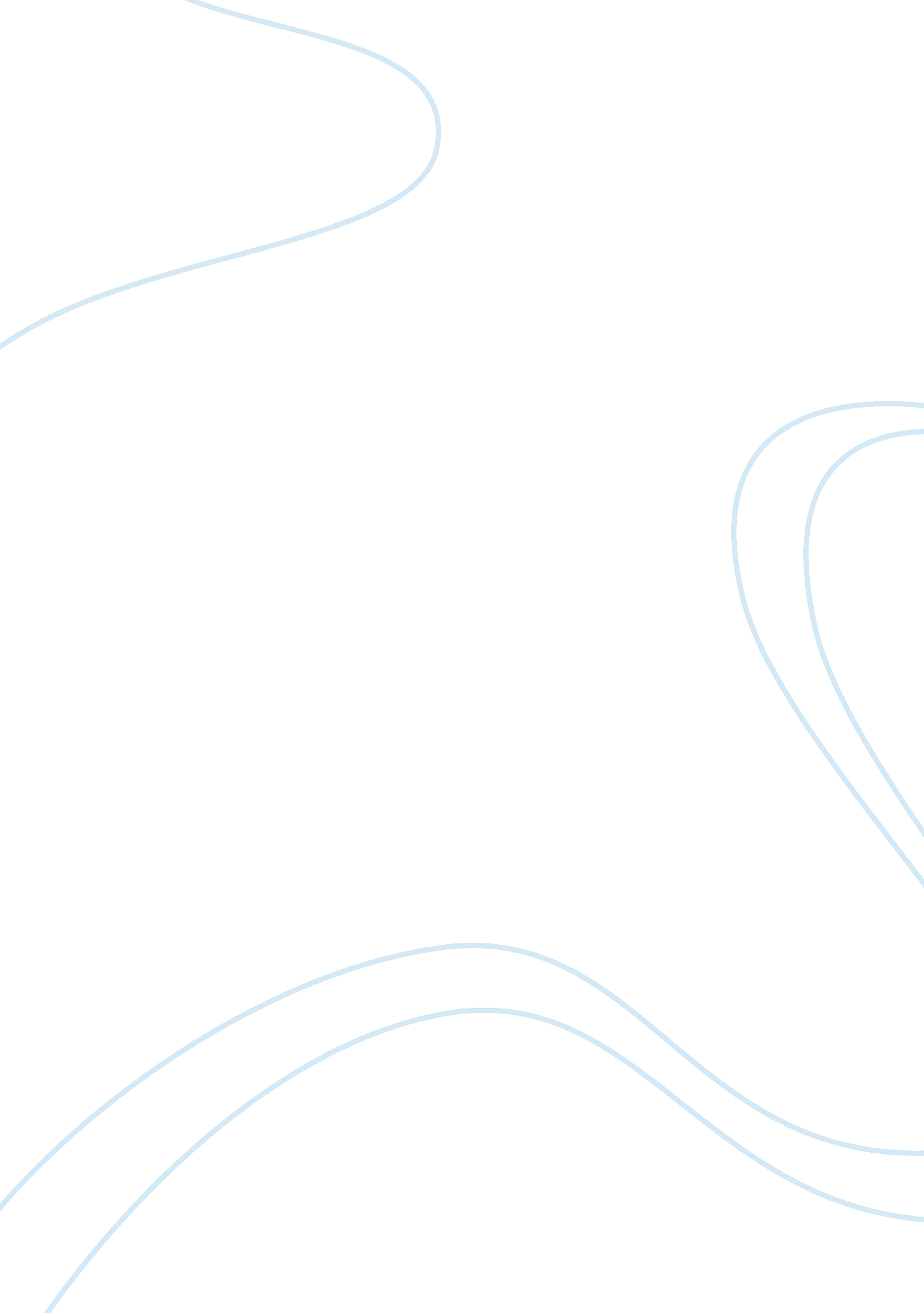 Nothing gold can stay critical essayScience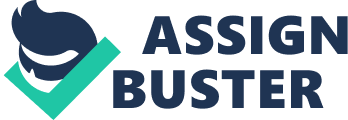 The title of the poem Is metaphorical which, makes comparisons to the young and youth. Gold represents value and wealth. Therefore when it says " Nothing Gold Can Stay" it simply that nothing precious or of great value in the materialistic sense can stay forever. Gold symbolizes materialism, it would not last for long and it will give a false sense of security andhappiness. Gold, which ismoneybased, can take years to accumulate but can be washed away in a millisecond. On the other hand, things that have emotional and sentimental value cannot be bought with Gold and therefore will main throughout one's entire life. Nature represents the flirts Instance of gold. " Green is Gold" represents the natural world that is the New England forests Frost loved for most of his life. The color of money is green may also indicative of lifep of the person in comparison to the seasons. The spring is when everything is new, Green the summer youth hot and passionate, the fall change various emotions, the winter dying death and cold. The birth of the baby Is stunning, their skin is soft they are fragile to hold, they grow so fast, their beauty, and the purity they have Inside Is ere fresh and clean. I remember when I was a kid I would ask my parents questions about everything I saw. All nature was seen too, however as time passed it became normal. As I grew older I gained more knowledge and memory was no longer green. Example, when I was a baby I don't know how to lie to my parents, to anybody, but growing older learn how to lie and purity was not found again. When you are young, things are great and perfect, nothing to worry about but it Is Impossible to keep that sense of security all the time. It Is a flower that grows from seed, blooms, grows, and after a while it dies. We can also refer to green as it relates to the creation of the world. Everything created by God is green in nature. The green is the symbol of life and prosperity, for example money is green and when nature is described green typically comes to mind. In fact, when you look the green nature, it is pleasing to the eyes. However, due to man's greed they only see Gold. This Gold Is the first green because all humans care about Is Gold and as a result they are giving It greater importance than nature, our source of life. Being that nature supplied the earth with Gold, man take advantage of it. Then the nature loses its beauty and importance like it does in the morning! Then it turns to the hot, muggy afternoon. " Her early leafs a flower but only so an hour". It reminds us of how happy the first human creation of God living in the garden. The new life is so precious like a bud that turns to a beautiful flower, perfumed by Its natural essence yet a certain distraction ruins everything. The word " Gold" either suggests the early leaf, which lacks sufficient pigment to be completely green, or perhaps a gold as in a golden age, a reality time n one's life, even gold relating to money, stating the physical component of things, which as the end of the poem suggests, " Cannot Stay". The nature of human life begins at a point of greatness in which all potentials represented by the flower's bud have been met In the open blossom. This point In the lifetimes of all Miming things lasts only at the most an hour. Eden represents the pure world before man was created to name everything, to tend to the animals and to the earth, before he and his wife disobeyed the divine by eating the fruit from the tree of knowledge, thus aiming mortality and opening the doorway into death upon the earth. Eden represents all beginnings, before there was knowledge of decay. Frost uses this element to visualize his idea that all things in nature, including the lives of people, reach a new height before they sink to grief. The poet uses nature as a person which a commonly used term as " Mother Nature", and I think the hidden meaning behind this is that the poem he has written carries the same message that has been preached for years, yet no one bothers to follow or listen to. Frost is not being entirely peoples in his poem; he is saying only that it is the " Gold" in things which cannot last, their brightest. The reality of a human life is only met once and not met again. Purity is lost when knowledge is gained. I think the poem lends a powerful warning to all of us. Recognize what is really important in life, embrace it, and discards everything else. Appreciate every year, month, day, and minute. It is fleeting and we don't get a do over. Love your fellow man right now, friends, andfamily. Don't wait until tomorrow because it may never come. Spend life in the present, not in the past or the future. 